Temat: Nazwy dyscyplin sportowych. Zapisywanie się na zajęcia sportowe. Kategorie sportowe:Denksport- trening umysłowyKampfsport- sporty walkiRadsport- sporty roweroweTanzsport- sporty taneczneWassersport- sporty wodneDyscypliny sportowe:Das Bridge- brydżDas Judo- judoDas Schach- szachyDas Taekwondo- taekwondoDer Wasserball- piłka wodnaDie Wassergymnastik- gimnastyka w wodzieRzeczowniki:Das Fitnessangebot- oferta fitnessDas Fitnesstudio- studio fitnessDie Sporthalle- hala sportowaDer Sportverein- klub sportowyDas Training- treningW zdaniach, w których osoby wykonujące daną czynność są bliżej nieokreślone, stosujemy zaimek man . Man nie ma odpowiednika w języku polskim i łączy się z czasownikami w 3.os.lp.. Występuje on często w stwierdzeniach ogólnych. In Deutschland trinkt man viel Kaffee. W Niemczech pije się dużo kawy.Man darf hier nicht parken. Tutaj nie wolno parkować.Dla przypomnienia, co już było lista czasowników modalnychdürfen – mieć pozwoleniekönnen – móc, umieć, potrafićsollen – mieć obowiązekmüssen – musiećmögen – lubićwollen – chciećWymuszają one na czasownikach formę bezokolicznikową i przejście na ostatnią pozycję w zdaniu. Dla przykładu – Ja chcę kupić piłkę. Czynność kupić znajdzie się tutaj na samym końcu zdania. Odpowiednio:Ich will der Ball kaufen.Rozważmy zatem każdy z nich po kolei, wraz z przykładami.dmiana dürfen (mieć pozwolenie)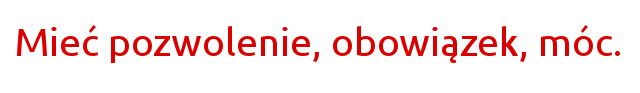 Jeżeli korzystasz z telefonu komórkowego, aby zobaczyć tabelkę przejedź po niej palcem.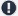 Przykłady użycia:Ich darf das Auto führen. – Ja mam pozwolenie prowadzić auto.Warum darf ich nicht haben ? – Dlaczego ja nie mam pozwolenia ?Die Kinder dürfen kein Eis essen. – Dzieciom nie wolno jeść lodów.Das Kind darf nicht zu lange aufbleiben. – To dziecko nie może za długo zostać/nie kłaść się spać.Wir dürfen nicht ins Kino gehen. – Nie wolno nam pójść do kina.Ihr dürft nicht über ihn lachen. – Nie wolno wam sie z niego śmiać.Odmiana können (móc, umieć, potrafić)Przykłady użycia:Ich kann das Auto fahren. – Ja potrafię jeździć autem.Du kannst schreiben. – Ty potrafisz pisać.Wir können jetzt gehen. – Możemy teraz iść.Wir können Englisch sprechen. – Możemy mówić po angielsku.Ich kann kein Polnisch verstehen. – Nie rozumiem polskiego.Sie kann schlecht hören. – Ona źle słyszy.Die können das Gedicht nicht auswendig. – Oni nie umieją tego wiersza na pamięć.Odmiana sollen (mieć obowiązek)Przykłady użycia:Wir sollen singen. – My mamy obowiązek śpiewać.Sie soll ihrer Oma helfen. – Ona powinna pomóc swojej babci.Die Kinder sollen nach Hause kommen. – Dzieci powinny iść do domu.Sie sollen alle Aufgaben ordentlich erledigen. – Oni powinni wszystkie zadania wykonać porządnie.Die Kinder sollen sofort zum Arzt gehen. – Te dzieci powinny natychmiast pójść do lekarza.Wann sollen wir abfahren? – Kiedy powinniśmy odjechać?Odmiana müssen (musieć)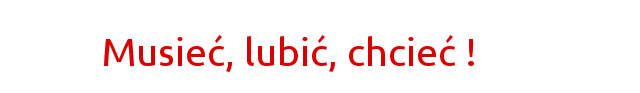 Przykłady użycia:Ich muss die Lampe kaufen. – Ja muszę kupić lampęWir müssen jetzt losgehen. – Musimy teraz ruszyć.Müssen wir anwesend sein? – Musimy być obecni?Sie müssen zur Feier einer Tante gehen. – Oni muszą iść na uroczystość do ciotki.Ich muss den Termin absagen. – Muszę odmówić to spotkanie.Der Verletzte muss ins Krankenhaus. – Ranny musi trafić do szpitala.Odmiana mögen (lubić, móc)Przykłady użycia:Ich mag mein Hobby – Lubię moje hobbyDu magst kein kaltes Wetter. – Nie lubisz zimna /zimnej pogody.Odmiana wollen (chcieć)Przykłady użycia:Ich will keine Suppe essen. – Nie chcę zupy.Ich will am Sonntag ins Kino gehen. – Chcę w niedziele iść do kina.Der Junge will draußen spielen. – Chłopczyk chce grać na zewnątrz.Das Kind will nicht in die Schule gehen. – To dziecko nie chce iść do szkoły.Wir wollen im Chor mitsingen. – Chcemy śpiewać w chórze.Ihr wollt weniger zahlen. – Wy chcecie mniej płacićPrzepiszcie słownictwo umieszczone w załączniku zdalne lekcje.Poćwiczcie wymowę nowego słownictwa.https://uonetplus.vulcan.net.pl/minrol/Start.mvc/Index2. Przeczytajcie ulotkę i przyporządkujcie podane kategorie sportowe grupom dyscyplin, jest to zadanie 1 na s.96.3. Posłuchajcie dialogu i uzupełnijcie go  czasownikami modalnymi können  i müssen w odpowiedniej formie w zadaniu 2b na s.96.4. Uzupełnijcie dialogi w zadaniu 1 na s. 54 nazwami dyscyplin sportowych.5. Uporządkujcie dialog w ćwiczeniu 2 na s. 54.6. Uzupełnijcie dialog podanymi zdaniami w ćwiczeniu 4 na s.55.7. Uzupełnijcie e-mail podanymi wyrazami w ćwiczeniu 6a na s.55.8. Na podsumowanie sprawdźcie swoją wiedzę  w quizie:https://quizlet.com/378460576/matchhttps://quizlet.com/509520088/gravityLiczba pojedynczaLiczba mnogaich darf – ja mam pozwolenie
du darfst – ty masz pozwolenie
er darf – on ma pozwolenie
sie darf – ona ma pozwolenie
es darf – ono ma pozwoleniewir dürfen – my mamy pozwolenie
ihr dürft – wy macie pozwolenie
sie dürfen – oni/one mają pozwolenie
Sie dürfen – Państwo mają pozwolenieLiczba pojedynczaLiczba mnogaich kann – ja mogę
du kannst – ty możesz
er kann – on może
sie kann – ona może
es kann – ono możewir können – my możemy
ihr könnt – wy możecie
sie können – oni/one mogą
Sie können – Państwo mogąLiczba pojedynczaLiczba mnogaich soll – ja mam obowiązek
du sollst – ty masz obowiązek
er soll – on ma obowiązek
sie soll – ona ma obowiązek
es soll – ono ma obowiązekwir sollen – my mamy obowiązek
ihr sollt – wy macie obowiązek
sie sollen – oni/one mają obowiązek
Sie sollen – Państwo mają obowiązekLiczba pojedynczaLiczba mnogaich muss – ja muszę
du musst – ty musisz
er muss – on musi
sie muss – ona musi
es muss – ono musiwir müssen – my musimy
ihr müsst – wy musicie
sie müssen – oni/one muszą
Sie müssen – Państwo musząLiczba pojedynczaLiczba mnogaich mag – ja lubię
du magst – ty lubisz
er mag – on lubi
sie mag – ona lubi
es mag – ono lubiwir mögen – my lubimy
ihr mögt – wy lubicie
sie mögen – oni/one lubią
Sie mögen – Państwo lubiąLiczba pojedynczaLiczba mnogaich will – ja chcę
du willst – ty chcesz
er will – on chce
sie will – ona chce
es will – ono chcewir wollen – my chcemy
ihr wollt – wy chcecie
sie wollen – oni/one chcą
Sie wollen – Państwo chcą